FIMRCInterest MeetingSWhen/WHERE**Insert dates and locations of meetings**Come learn more about our organization!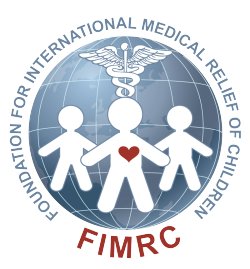 Who We Are:Foundation For International Medical Relief of ChildrenWhat We Do:We volunteer in the local community, fundraise to support clinics overseas, and go to a project site every Spring Break!ALL STUDENTS ARE WELCOME!